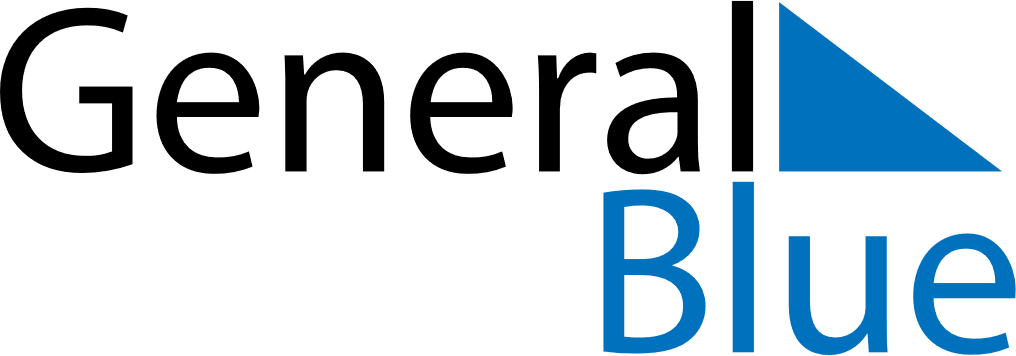 September 2023September 2023September 2023September 2023Costa RicaCosta RicaCosta RicaSundayMondayTuesdayWednesdayThursdayFridayFridaySaturday112345678891011121314151516Independence DayIndependence Day17181920212222232425262728292930